                                                             РЕШЕНИЕ                            29- заседание 							               27 –созыва                                                                                Об участии   Сельского  поселения Тучубаевский сельсовет муниципального района  Балтачевскийрайон Республики Башкортостан  в проекте по поддержке местных инициатив (ППМИ) Совет Сельского поселения Тучубаевский сельсовет муниципального района  Балтачевский район Республики Башкортостан  р е ш и л:  1. Информацию главы Сельского поселения по поддержке  местных инициатив  принять к сведению.    2. Принять участие  в проекте  по  поддержке местных инициатив.   3. Обнародовать  настоящее решение путем размещения на информационном стенде в здании Администрации Сельского поселения  Тучубаевский сельсовет муниципального района Балтачевский район Республики Башкортостан.4. Настоящее решение вступает в силу с момента его официального обнародования.          Глава сельского поселения:	            Д.Ф.Гафуровс. Тучубаево20 ноября  2017 г.29/144БАШКОРТОСТАН  РЕСПУБЛИКАҺЫБАЛТАС   РАЙОНЫ
МУНИЦИПАЛЬ   РАЙОНЫНЫҢ
ТУСЫБАЙ  АУЫЛ  СОВЕТЫ 
АУЫЛ  БИЛӘМӘҺЕ  СОВЕТЫ452985,Балтас районы,Тусыбай ауылы ,Колхоз урамы, 68Тел. (34753) 2-55-68,2-55-91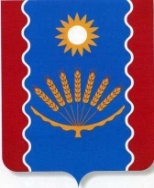 РЕСПУБЛИКА БАШКОРТОСТАН СОВЕТ  СЕЛЬСКОГО  ПОСЕЛЕНИЯ
ТУЧУБАЕВСКИЙ  СЕЛЬСОВЕТ
МУНИЦИПАЛЬНОГО   РАЙОНА
БАЛТАЧЕВСКИЙ   РАЙОН452985,Балтачевский район,с.Тучубаево,ул.Колхозная,68Тел. (34753)2-55-68, 2-55-91